Clavering Parish CouncilStephanie Gill Chairman Jessica Ashbridge Clerk to the Council PO Box 1376, Cambridge CB1 0GSEmail: clerk@claveringparishcouncil.gov.uk    7th July 2021You are hereby summonsed to the Meeting of the Council to be held in the Clavering Village Hall onMonday 12th July at 7:30pm to transact the business stated on the agenda.The public and press have a right and are welcome to attend this meeting. Due to the ongoing corona virus pandemic, face masks must be worn throughout the meeting as it takes place in a community hall and social distancing maintained. Names and contact details of attendees must be given over before the meeting commences and held securely for 21days per government requirements.The Meeting will be recorded, and deleted once the draft minutes are completed.Chairman welcomeTo confirm that Mr Michael Patmore resigned from Clavering Parish Council on 5th May 2021 and subsequently was elected unopposed to Clavering Parish Council on 6th May 2021. Cllr Patmore has signed his Acceptance of Office on 27th May 2021 and submitted that day a Declaration of Interests and other paperwork required by the UDC Election Officer.Clavering Parish Council has three vacancies for which it may co-opt.Apologies for absenceDeclaration of Interest - To declare any Disclosable Pecuniary Interests, Personal Interests or Personal and Prejudicial interests.Public Participation Session – The Chairman will invite questions and observations from members of the public present. A maximum time of 15 minutes will be allowed.To approve and sign minute of previous meetings - To approve the minutes of the Clavering Parish Council meeting held on 4th May 2021. To receive a report for CPC actions that occurred in June. To receive the In Camera reports from 8th March, 4th May.District and County Councillors Reports - To receive reports.7. Planning7.17.2 UDC Decisions7.3 Appeals - Further Ford End, Further Ford End Road, Proposed replacement dwelling with associated operational works including landscaping and refurbishment of the exterior of Elm Cottage including replacement joinery, surface materials and demolition of later conservatory. Erection ofgarage. Application reference: UTT/20/2436/FUL, Appeal reference: APP/C1570/W/21/3268299. To determine whether to make further comments.To note that comments were made for Ashcroft, Wicken Road, Demolition of two existing outbuildings. Erection of 1 no. dwelling and the conversion of one outbuilding to form 1 no. dwelling.Application reference: UTT/20/2762/FUL, Appeal reference: APP/C1570/W/21/3271280 on 9th July 2021.7.4 To note report of UDC Planning Committee Meeting 14.5.21 Flooding and drainage –To receive an update.Cricket Club – To receive letters from the Cricket Club, and a report from CPC. To determine actions. ECC Salt Partnership Scheme -To determine whether to sign up to the scheme. Village Greens/Parish Land – 11.1 Sheepcote Green – The seat and pump are overgrown. To determine actions. Willow House Drive – To determine actions. Copse on Stickling Green – To determine whether tree surgeons should survey the copse, before work taking place in the autumn.  Village Green and Parish Land Policy: to determine whether to send the essential parts to landowners whose properties adjoin village greens/parish land.Assets of Community Value – To receive an update. Meetings in 2021 – To confirm that the Village Hall is booked for meetings for the rest of 2021, on 9th August, 13th September, 11th October, 8th November, and 13th December.Bins – To discuss the bin by the Ford and determine actions.  Training - To approve HR Webinar Training for Cllr Gill Cost £35, Wednesday 26th May and note report. Representative ReportsAllotments – To receive a report and update. Footpaths and Byways –UALC – To receive a reportEALC – To receive a report.   Village Sign Working Party – To receive a report.Free Climate Change Webinar – to note a reportVillage Litter Pick 29th May & Orchids on Lower Hill Green – to receive a reportClerks report - General correspondence and monthly report circulated.   Risk Assessment Book – Finance  To receive the Internal Auditor’s Report for year End 31st March 2021 Internal Auditor 2021/22 Mr M. Howard has indicated that he would be willing to audit the accounts for one further year.  To determine his appointment or to continue to seek new Internal Auditor. To approve cheques - To approve the cheques.Quarterly Accounts – To the quarterly accounts.Accounts Software – To receive a verbal report and determine actions (zoom session occurring on 8th July)Saffron Walden Society Bond – Maturity date 8th July 2021 Motion that maturing funds go into the SWS Corporate Account (an accessible account) rather than being held for a year as a Corporate Bond without immediate access. (Potential requirement re allotments) P: Cllr Gill. Clerk’s Wages - Motion to authorise that the Bank SO be altered as of August 2021 to now be the amount as per the monthly payslip for Salary, Home Allowance and Travel. P: Cllr GillItems for the next AgendaPotential Dispute - Under the Public Bodies (Admission to Meetings) Act 1960 and in accordance with 3d pursuant to Standing Order 11, it is resolved that the Public are excluded from any discussion on this item as it concerns a dispute.To discuss Parish Land at Roast Green and determine actions. Dispute - Under the Public Bodies (Admission to Meetings) Act 1960 and in accordance with 3d pursuant to Standing Order 11, it is resolved that the Public are excluded from any discussion on this item as it concerns a potential dispute.To receive an update on the Village Green at Butts Green, and determine actions. Dispute - Under the Public Bodies (Admission to Meetings) Act 1960 and in accordance with 3d pursuant to Standing Order 11, it is resolved that the Public are excluded from any discussion on this item as it concerns a dispute.To receive an update.Date of next meeting: 9th August 2021Jessica Ashbridge Clerk to Clavering Parish Council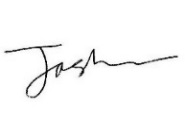 Planning ReferenceAddressProposalDecisionUTT/21/2076/FULHelegrene Wicken RoadSection 73A Retrospective application for the erection of 1 no. detacheddwelling (amended scheme to that approved under planning permission UTT/20/2551/FUL) and addition of detached garage outbuilding with first floor home studio spaceAwaiting DecisionUTT/21/1922/FULFunstons Commercial Centre Clatterbury LaneApplication to vary conditions 7 and 8 of application UTT/15/3631/FUL -Amendments to on-site parking and storage facilities.Awaiting DecisionUTT/21/2016/FULLand Adj. Spinney Cottage Wicken RoadErection of 1 no. dwelling and detached garageAwaiting DecisionUTT/21/1998/FULLand South Oxleys Close Stortford RoadErection of 13 no. dwelling houses and associated developmentAwaiting DecisionPlanning referenceAddressProposalDecisionUTT/21/0488/FULFox And Hounds High StreetProposed extension and alterations to beer garden including the erection of 2 no. timber frame structures and a fence and gate.Awaiting Decision(27.04.2021)UTT/21/0977/OPLand West Of Colehills Close Middle StreetOutline application for the erection of 10 no. dwellings with all mattersreserved apart from accessAwaiting Decision(16.07.2021)UTT/21/1115/LBUTT/21/1101/AVFox And Hounds High StreetInstallation of replacement illuminated and non-illuminated signs to include 2 no. sets of sign written letters, 1 no. set of existing individual letters to be refurbished, 1 no. replacement post pictorial with 2 no. amenity boards, 2 no. post mounted car park entrance signsAwaiting Decision(24.05.2021)UTT/21/1314/FULBrices Farm Butts GreenErection of agricultural building with biomass tank (amended scheme to that approved under planning permission UTT/20/3455/FUL)Awaiting Decision(10.06.2021)UTT/21/1691/HHF Valance Manor Lodge Valance Road Clavering Proposed demolition of existing detached out-building and erection of replacement annexe.Awaiting DecisionUTT/21/1581/HHF 19 Skeins Way Clavering Erection of two storey side and part two storey/part single storey rear extensionAwaiting decision.Credit Received Wages s/o£539.18Balance at NatWest Bank 1st July 2021£15,022.15Balance of Clerk’s Expenses Account 1st July 2021£99.91Clerk’s Expenses AccountDetailAmount TotalVAT17.06.2021Clerk’s Expenses Printer Ink£8.32£9.99£1.6706.07.2021Corsto website hosting£29£34.80£5.8015.07.2021Force36 email hosting (9 accounts)£27£32.40£5.4024.06.2021Land Registry title deeds and mapping x2£12Total£89.19£11.87ChequeDetailAmount TotalVAT1960Clerk’s Expenses Account top up £89.191961Clerk’s Expenses – Mileage to collect the books from the Internal Auditor. As Bank Standing Order not yet altered:Backdated Pay April (after annual review)        Backdated Pay May                                          Backdated Pay June                                          Backdated Pay  July                                           July Travel to PC Meeting                                   £27£     10.56£     21.02£    21.02£    21.02£18£118.621962Cllr Gill Expenses PostageTravel £7.92£18£25.921963RCCE Membership 2021/2022£60.50£72.60£12.10Total of Cheques to be paid£306.33£12.10 Total of Outstanding Chqs 195719581959£503.88£370£5After above Cheques £13,836.94